Советская 9,11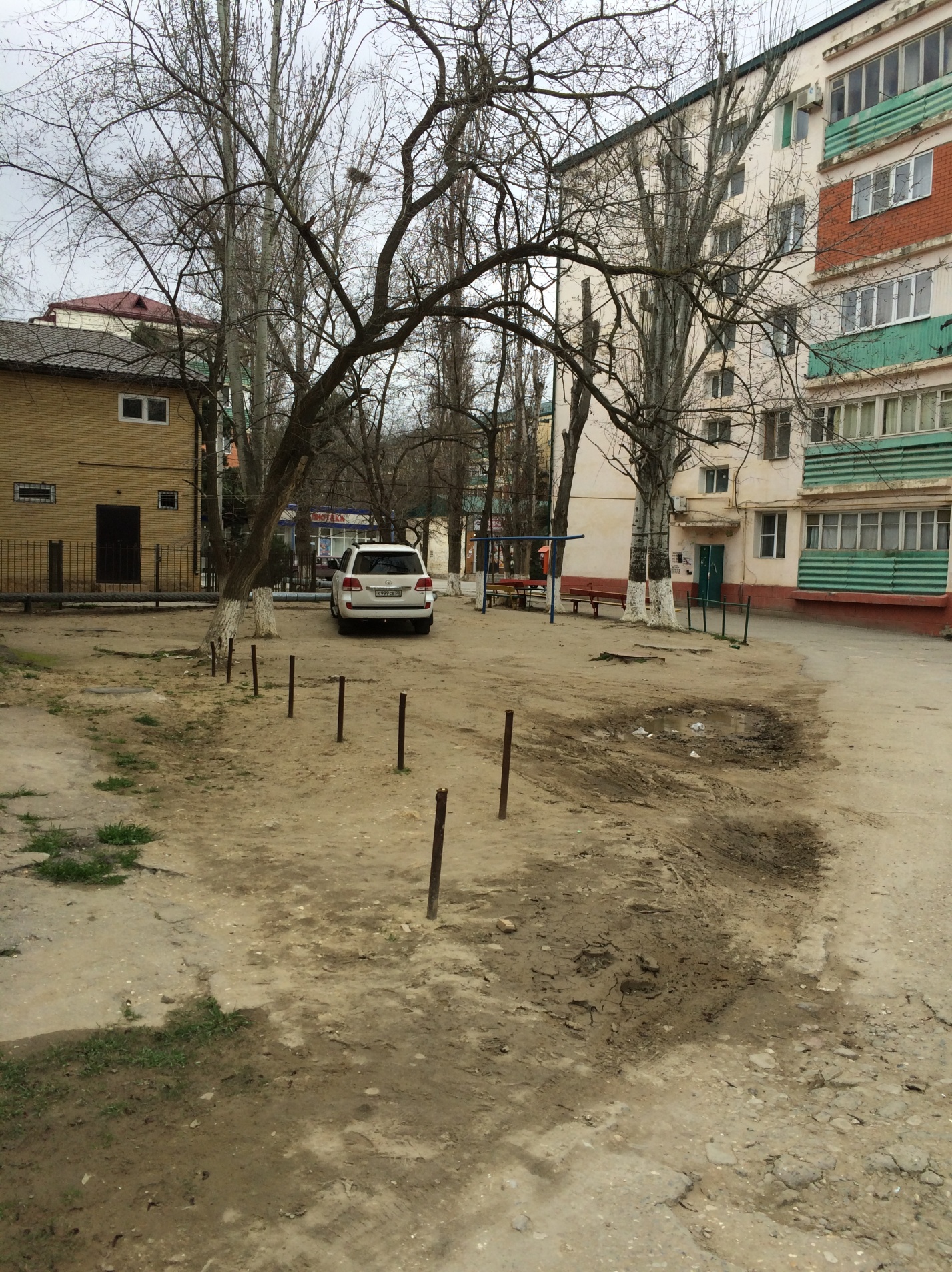 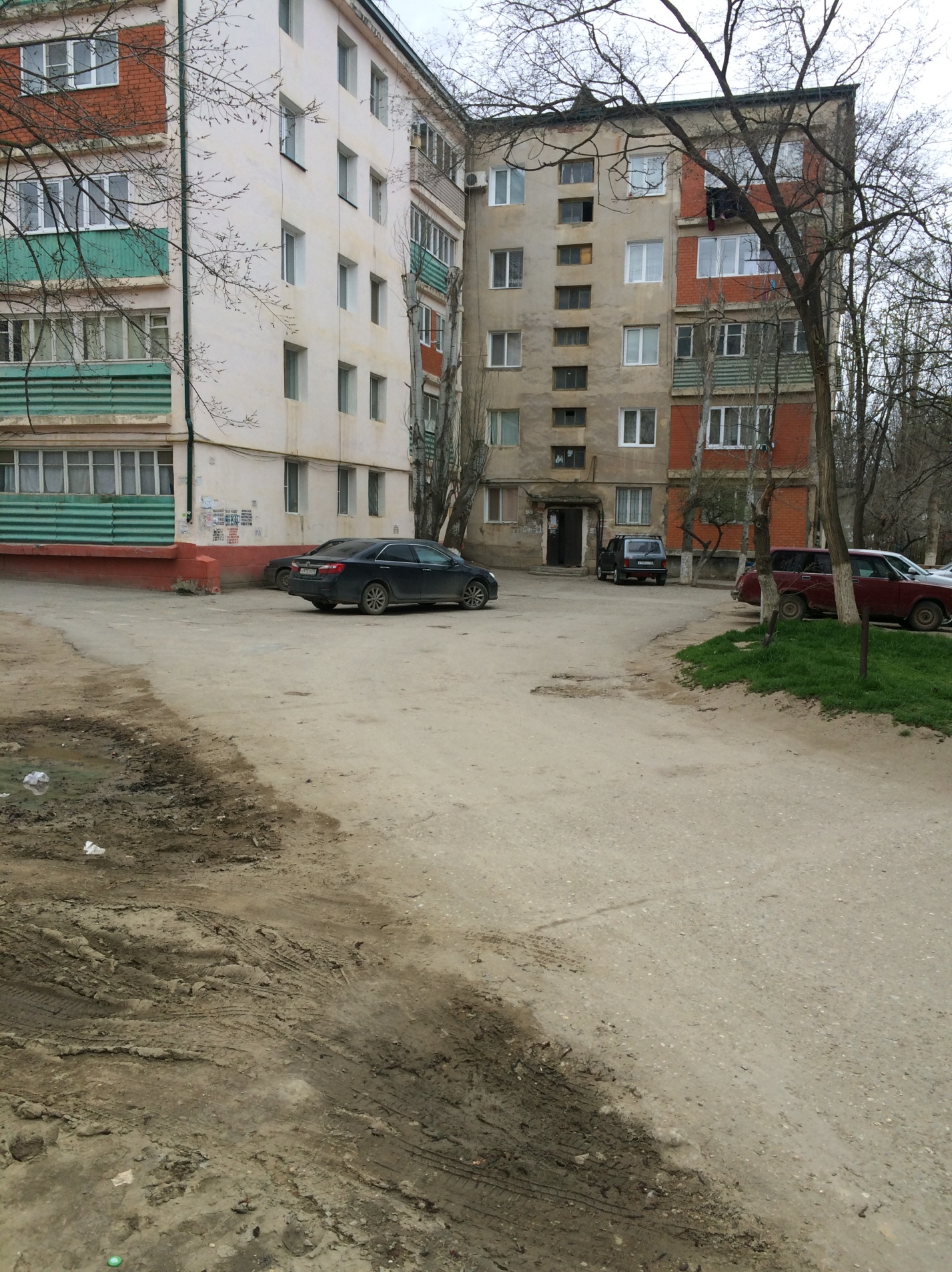 Ленина 22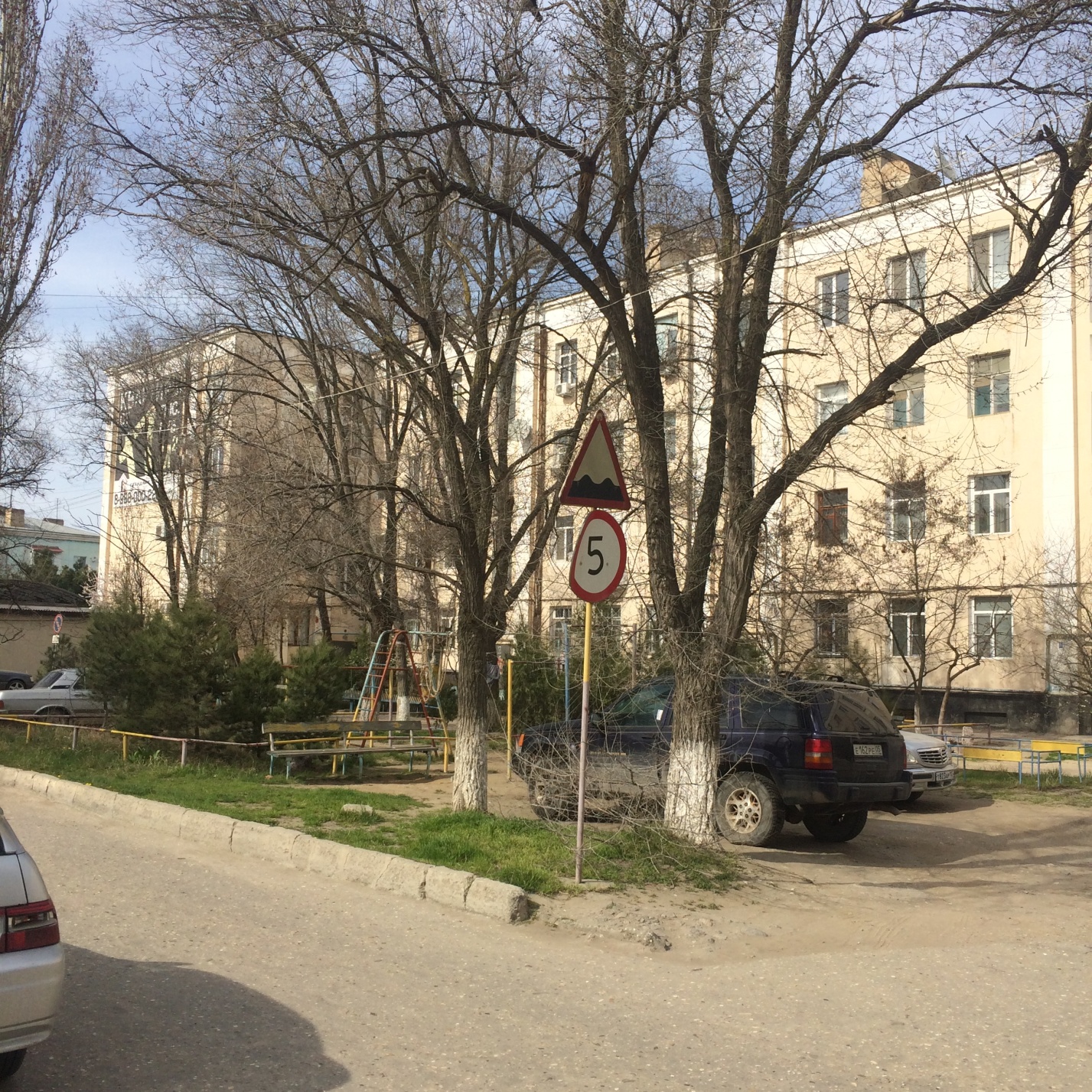 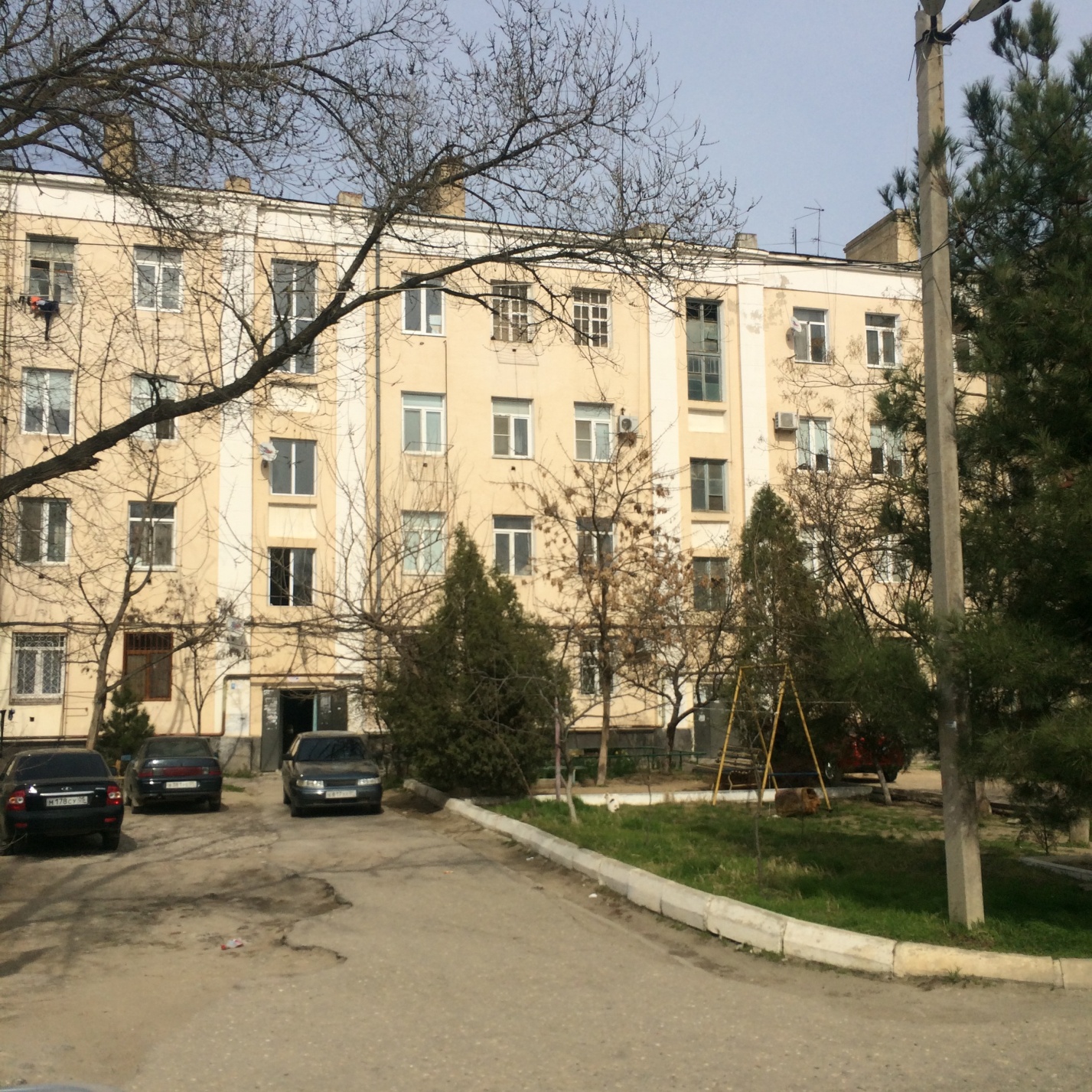 Назарова 4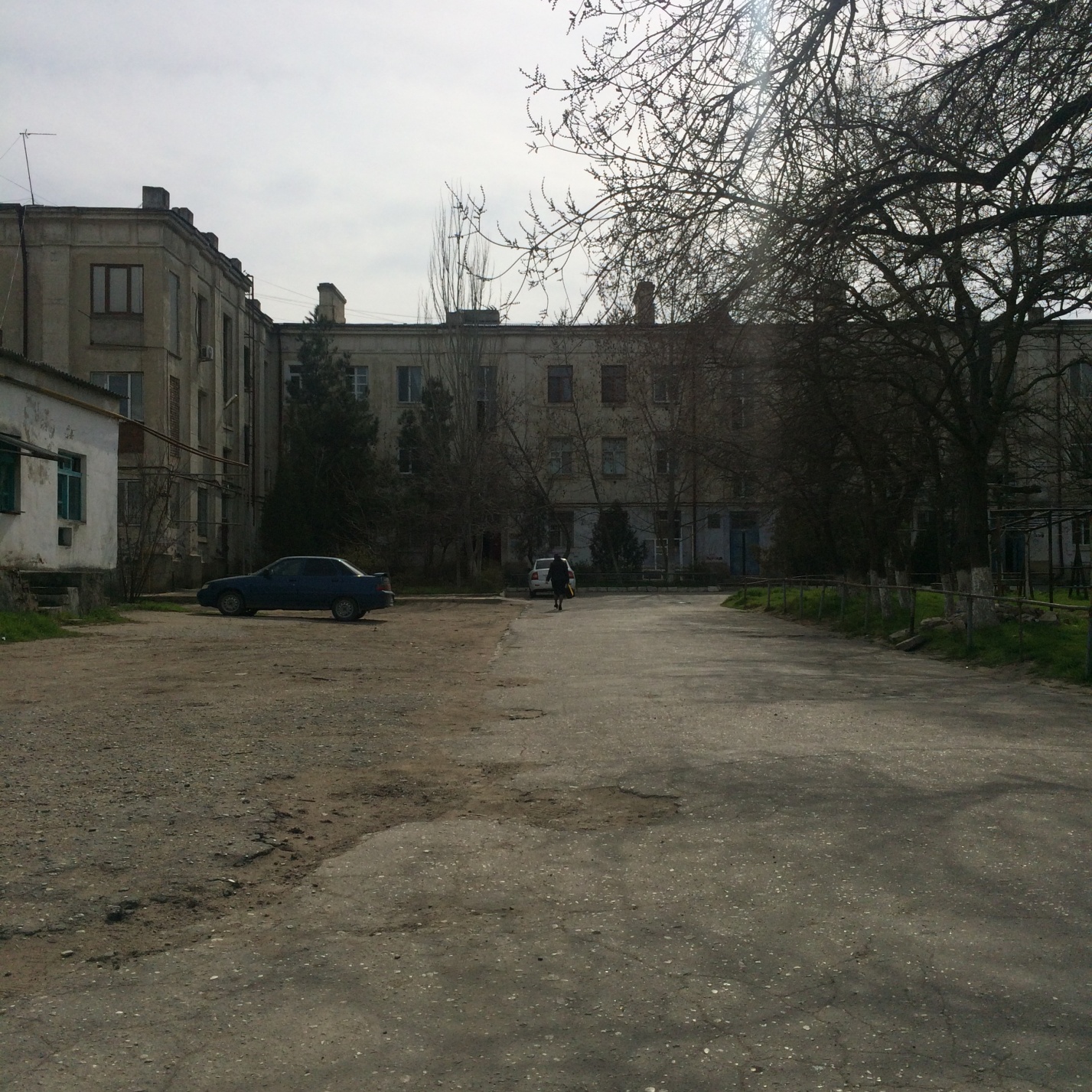 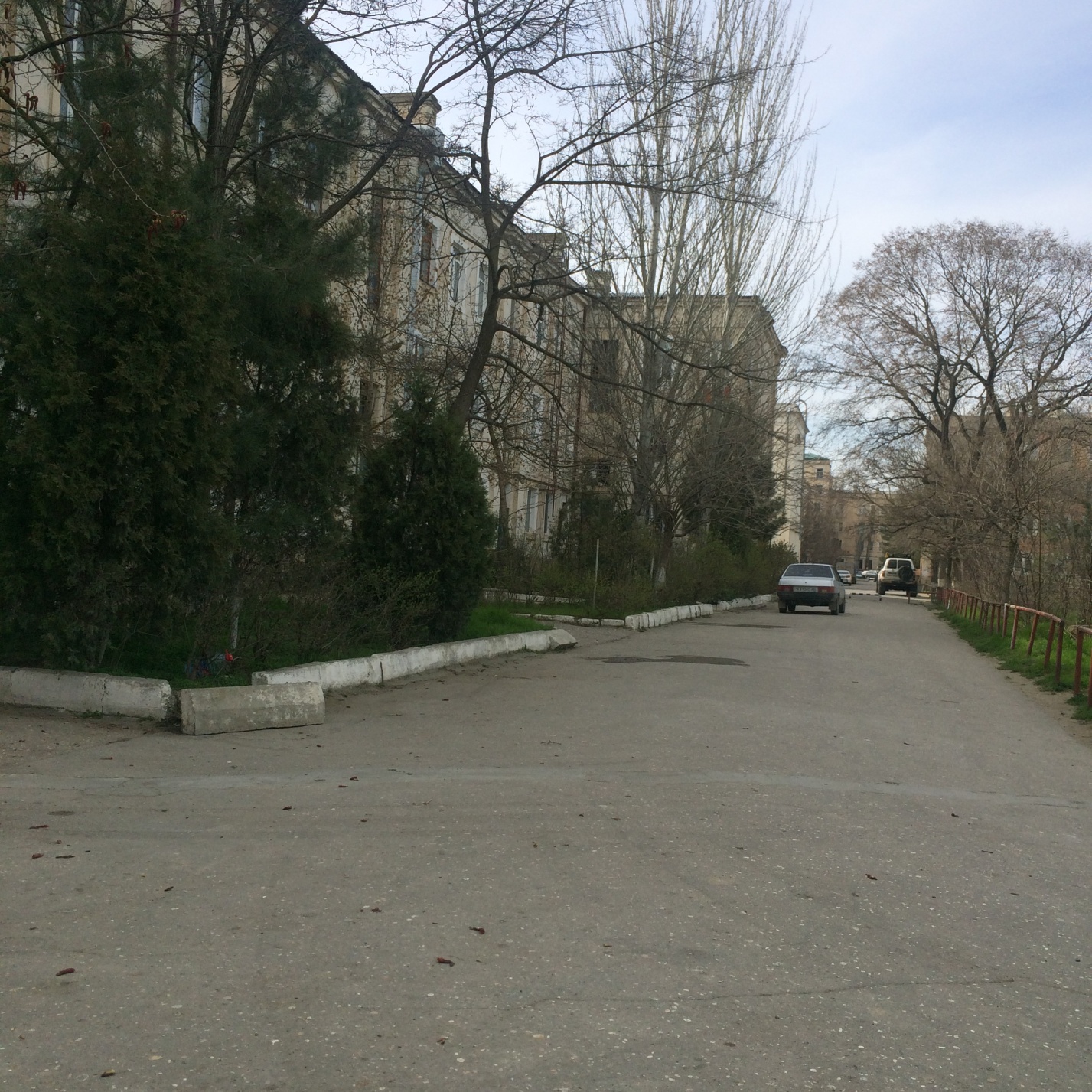 Советская 6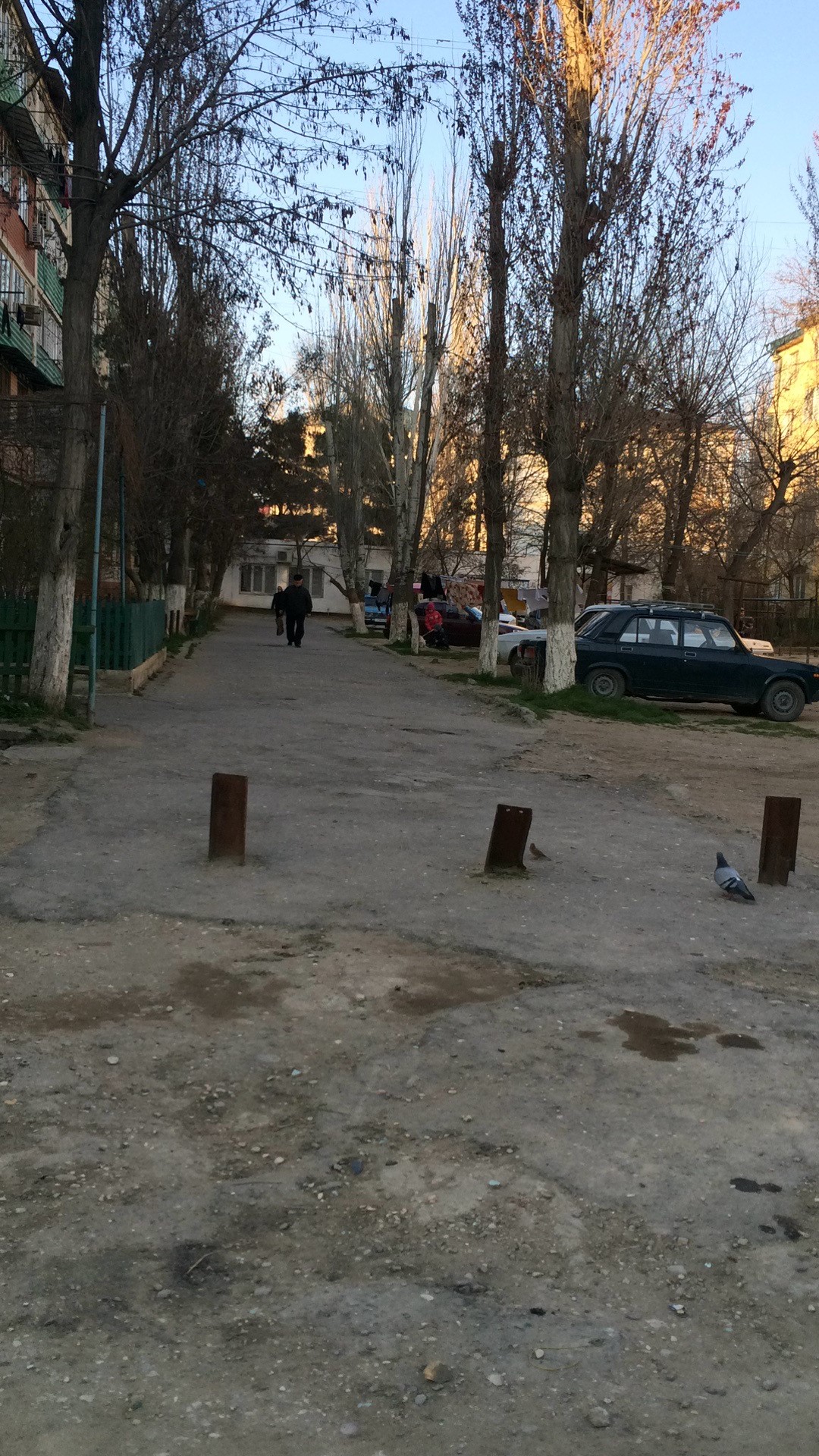 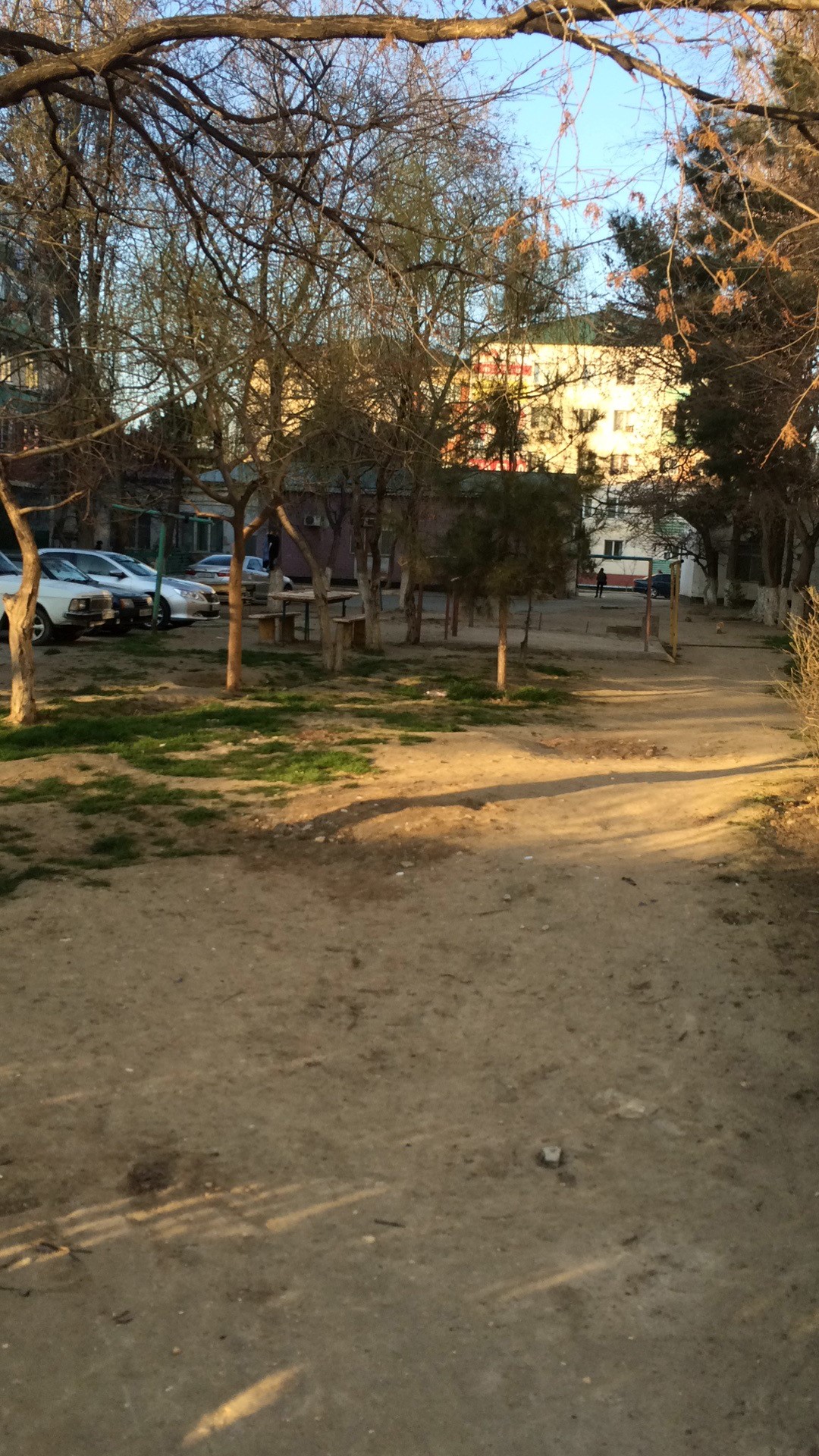 Халилова 18,20,22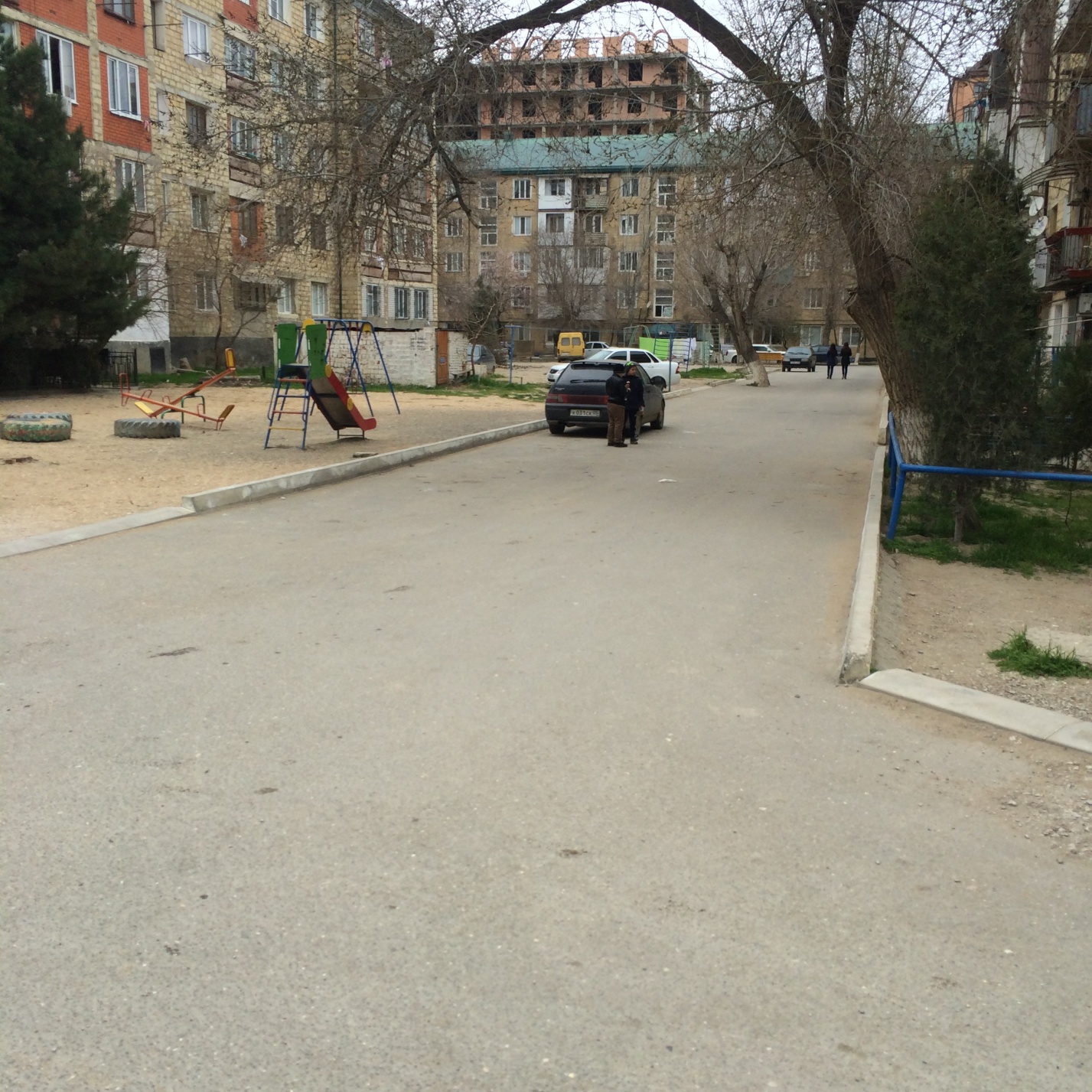 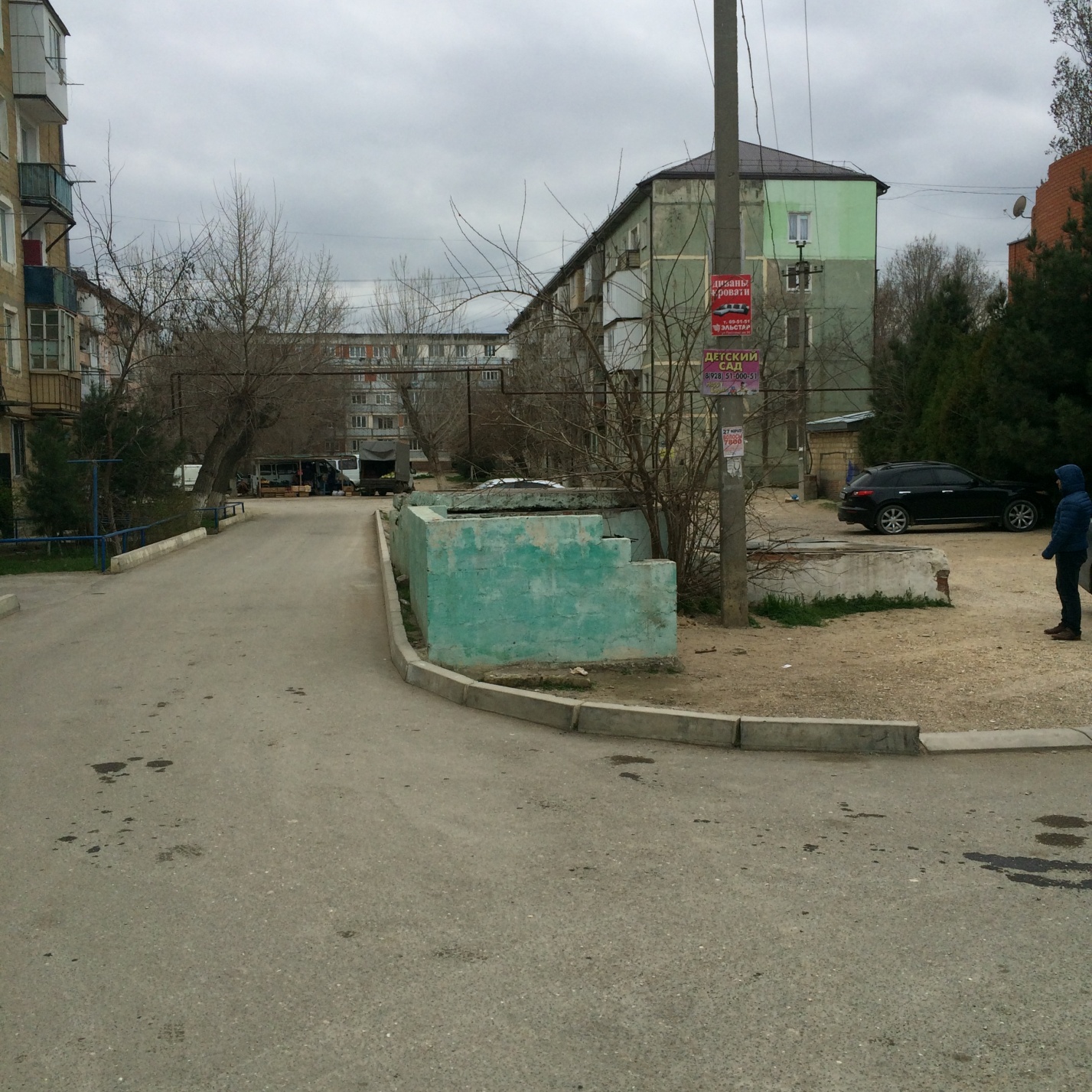 